TEMARIO 1ER. PERIODO CIENCIAS 1: BIOLOGÍA1.- Características de los seres vivos1.1 Evolución de las especies2.- Darwin y la evolución de las especies2.1 Fósiles y tipos de fosilización2.2 Teorías de la Evolución de las especies y Origen de la vida3.- Nutrición y reproducción en relación con el medio3.1 Formas de nutrición, reproducción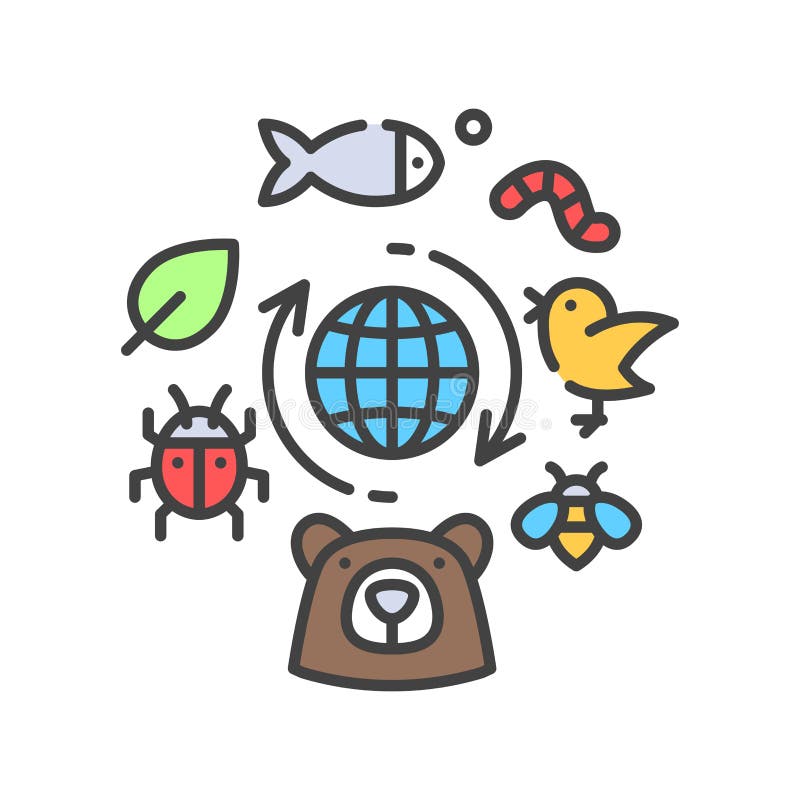 3.2 Tipos de adaptación según su entorno4.- Transformación de la energía y cadenas tróficas4.1 Flujo de energía4.2 Cadenas alimenticias5.- Equilibrio de los ecosistemas5.1 Relación presa-depredador5.2 Poblaciones, comunidades y ecosistemas5.3 Relaciones interespecíficas6.- La biodiversidad en México6.1 La biodiversidad6.2 Importancia de la ética, estética y cultura de la biodiversidad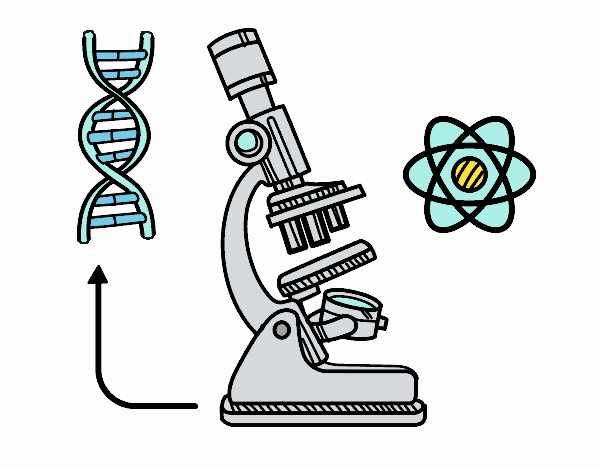 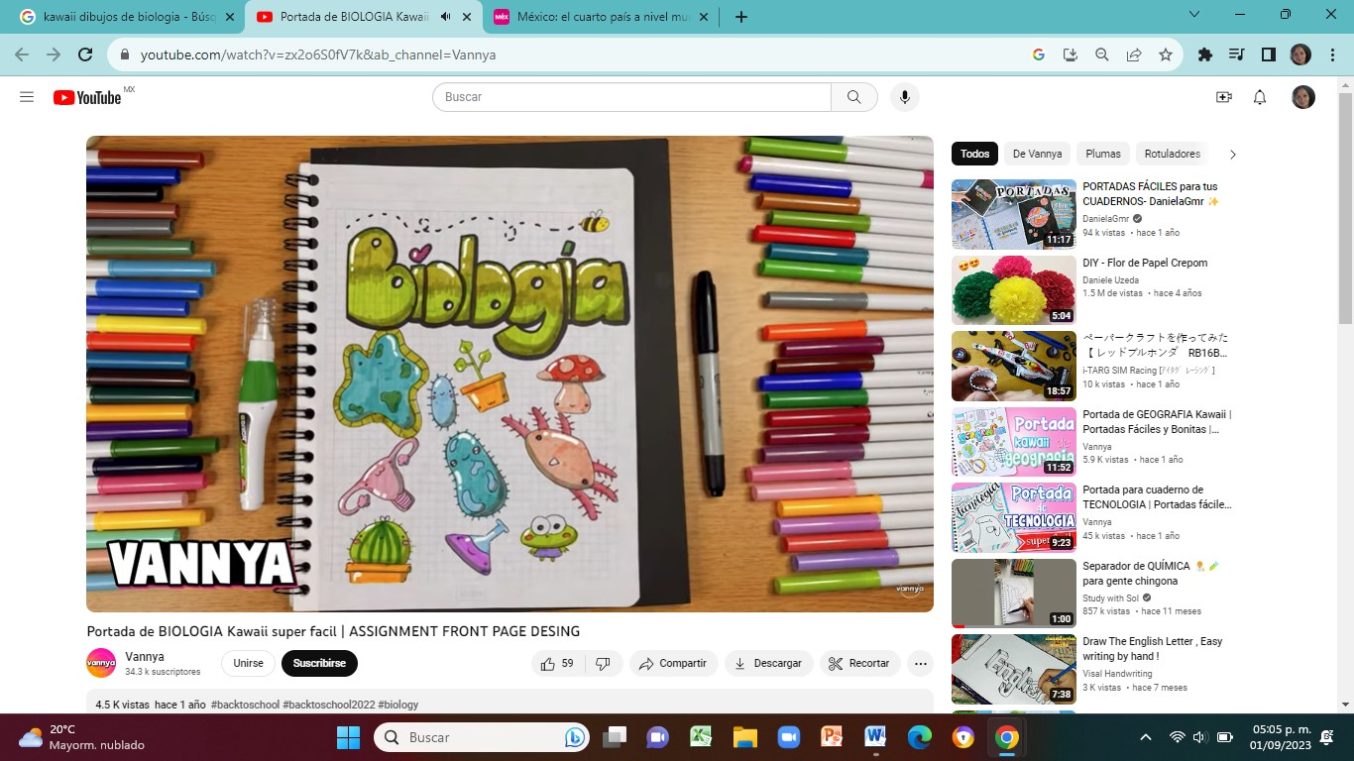 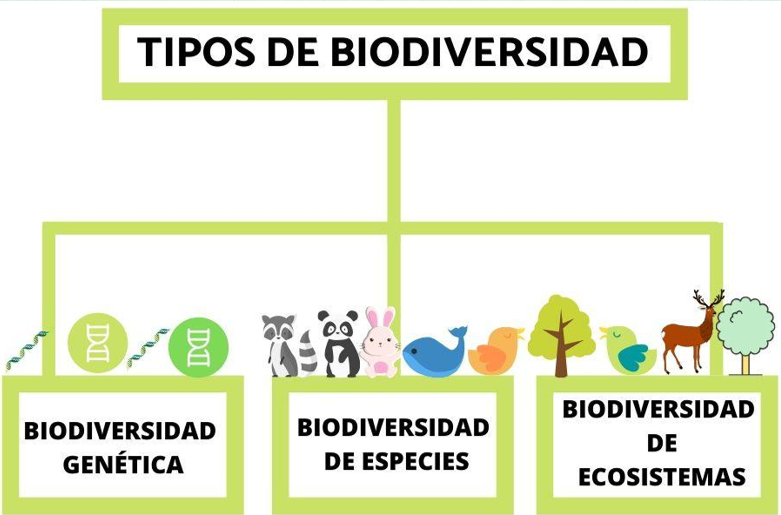 